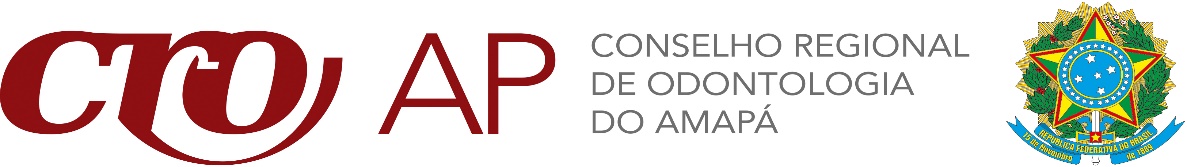 CIRURGIÃO-DENTISTA - CD        Inscrição DefinitivaCópia e Original do Diploma e Histórico de graduação em Odontologia;Cópia simples do Comprovante de Quitação Eleitoral;Cópia simples do Comprovante de endereço atual com CEP atualizado; (luz, telefone, cartão);01 fotos 3x4 e 01 foto 2x2 - (fundo branco ou azul);Taxa da Cédula Profissional CD R$ 24,92;OBS: Se houver alteração nos documentos pessoas ou no estado civil, apresentar documentação atualizada.	Av. Antônio Coelho de Carvalho, 2487 – Santa Rita – CEP 68901-280 – Macapá-APFone: (96) 3223-9409 – (96) 98801-0059 – (96) 98801-1272Site: www.croap.org.br / E-Mail: secretaria@croap.org.br